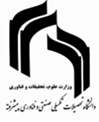   مدیر محترم گروه............................................................                                                                               باسلام    احتراماً، بدین وسیله درخواست مجوز برگزاری آزمون جامع آقای/ خانم ...................................................... دانشجویرشته .............................................. با موضوع پیشنهاد رساله................... ......................................................................................................................................................................................................................................................................................................................ارسالمیگردد.ضمناً داوران پیشنهادی زیر علاوه بر تیم راهنمایی به عنوان کمیته داوری پیشنهاد می گردد.   حد نصاب نمره آزمون زبان کسب شده است (کپی مدرک زبان پیوست است) .   حد نصاب معدل و تعداد واحدهای بخش اموزشی احراز شده است(کپی آخرین کارنامه دانشجو یه پیوست است ) .تاریخ برگزاری آزمون کتبی طبق تقویم آموزشی: نیمسال ..........................................  تاریخ .........................................تاریخ و ساعت برگزاری آزمون شفاهی:............................................................     				استاد راهنماداوران پیشنهادینام و نام خانوادگیدانشگاه/ مؤسسهمرتبهداور داخلی پیشنهادیداور داخلی پیشنهادی داور داخلی پیشنهادیداور خارجی پیشنهادیداور خارجی پیشنهادی